Wielkopolski Urząd Wojewódzki w Poznaniu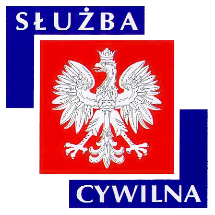 Ogłoszenie o naborze z dnia 15 września 2017 r.WYMIAR ETATU: 1 STANOWISKA: 1 Dyrektor Generalny poszukuje kandydatów\kandydatek na stanowisko:główny specjalistado spraw: zarządzania funduszem wynagrodzeń osobowych i sprawozdawczościw Biurze Organizacyjno-Administracyjnym WUW w Poznaniu nr ref. 100/17MIEJSCE WYKONYWANIA PRACY:PoznańADRES URZĘDU:Al. Niepodległości 16/18 
61-713 Poznań WARUNKI PRACY- praca administracyjno-biurowa z wykorzystaniem komputera oraz urządzeń biurowych 
- zadania wykonywane w siedzibie oraz poza siedzibą Urzędu 
- obsługa klientów, poczty oraz wykonywanie czynności archiwizacyjnych 
- konieczność poruszania się po terenie urzędu w celu przekazaniu lub odebrania dokumentów 
- stanowisko pracy znajduje się na III piętrze budynku biurowego 
- budynek wyposażony w windy osobowe, klatka schodowa o szerokości 140 cm, korytarz biurowy o szerokości 200 cm 
- drzwi wejściowe do pokoi biurowych o szerokości 70 cm 
- stanowisko pracy wyposażone w meble biurowe dostosowane do wymagań określonych dla stanowisk administracyjno-biurowych 
- praca przy monitorze ekranowym powyżej 4 godzin na dobę 
- pomieszczenia higieniczno-sanitarne w budynku częściowo przystosowane dla osób niepełnosprawnych 
- budynek posiada podjazd dla osób niepełnosprawnychZAKRES ZADAŃbieżąca analiza oraz planowanie nowych wydatków w ramach funduszu wynagrodzeń osobowych w odniesieniu do istniejącego planubieżąca analiza wykonania zatrudnienia w Urzędzie w celu realizacji polityki personalnej Urzędusporządzanie sprawozdań, analiz i informacji z zakresu struktury zatrudnienia i wykorzystania funduszu wynagrodzeń, w tym na potrzeby Głównego Urzędu Statystycznego, Kancelarii Prezesa Rady Ministrówudział w sporządzaniu rocznego planu budżetu Urzędu, w szczególności w zakresie funduszu wynagrodzeń osobowychnaliczanie wysokości odpisu na zakładowy fundusz świadczeń socjalnych oraz ustalanie jego korektyudział w kontrolach z zakresu prowadzenia gospodarki finansowej Urzędu w obszarze kadr i szkoleń realizowanych przez Wydział Kontroli, Prawny i NadzoruWYMAGANIA NIEZBĘDNEwykształcenie: wyższe doświadczenie zawodowe: 3 lata w administracji rządowej znajomość zasad funkcjonowania administracji publicznejznajomość ustawy o finansach publicznychznajomość ustawy o służbie cywilnejznajomość ustawy o zakładowym funduszu świadczeń socjalnychznajomość ustawy o kontroli w administracji rządowejznajomość Kodeksu pracyzdolność analitycznego myśleniaumiejętność pracy w zespolerzetelność, samodzielność, komunikatywnośćposiadanie obywatelstwa polskiegokorzystanie z pełni praw publicznychnieskazanie prawomocnym wyrokiem za umyślne przestępstwo lub umyślne przestępstwo skarboweWYMAGANIA DODATKOWEwykształcenie: wyższe ekonomiczne lub administracyjne doświadczenie zawodowe: 2 lata w obszarze planowania i rozliczania finansów znajomość pakietu MS OfficeDOKUMENTY I OŚWIADCZENIA NIEZBĘDNEŻyciorys/CV i list motywacyjnyKopie dokumentów potwierdzających spełnienie wymagania niezbędnego w zakresie wykształceniaKopie dokumentów potwierdzających spełnienie wymagania niezbędnego w zakresie doświadczenia zawodowego / stażu pracyOświadczenie o posiadaniu obywatelstwa polskiego albo kopia dokumentu potwierdzającego posiadanie polskiego obywatelstwaOświadczenie o wyrażeniu zgody na przetwarzanie danych osobowych do celów naboruOświadczenie o korzystaniu z pełni praw publicznychOświadczenie o nieskazaniu prawomocnym wyrokiem za umyślne przestępstwo lub umyślne przestępstwo skarboweDOKUMENTY I OŚWIADCZENIA DODATKOWEkopia dokumentu potwierdzającego niepełnosprawność - w przypadku kandydatek/kandydatów, zamierzających skorzystać z pierwszeństwa w zatrudnieniu w przypadku, gdy znajdą się w gronie najlepszych kandydatek/kandydatówTERMINY I MIEJSCE SKŁADANIA DOKUMENTÓWDokumenty należy złożyć do: 25 września 2017 r.Decyduje data: stempla pocztowego / osobistego dostarczenia oferty do urzęduMiejsce składania dokumentów:
Wielkopolski Urząd Wojewódzki w Poznaniu 
Al. Niepodległości 16/18 
61-713 Poznań 
Kancelaria Główna Urzędu, bud. B, pok. 025-026 
(z podaniem w ofercie nr ref. 100/17) INNE INFORMACJE:W miesiącu poprzedzającym datę upublicznienia ogłoszenia wskaźnik zatrudnienia osób niepełnosprawnych w urzędzie, w rozumieniu przepisów o rehabilitacji zawodowej i społecznej oraz zatrudnianiu osób niepełnosprawnych, nie wynosi co najmniej 6%.Osoba zatrudniona na ww. stanowisku, zgodnie z art. 78 ust. 4 Ustawy z dnia 21 listopada 2008 r. o służbie cywilnej, nie może łączyć zatrudnienia w służbie cywilnej z mandatem radnego. 
Do składania ofert zachęcamy również osoby niepełnosprawne. 
Wzór wymaganych oświadczeń zamieszczony jest pod adresem: www.poznan.uw.gov.pl/system/files/zalaczniki/wzor_oswiadczenia_do_naboru_na_stanowisko_pracy.docx 
Oświadczenia należy opatrzyć odręcznym podpisem wraz z datą. 
Kandydaci zakwalifikowani do kolejnych etapów naboru zostaną powiadomieni o ich terminie telefonicznie, drogą elektroniczną lub pocztową. 
Wyniki naboru opublikowane będą po zakończeniu naboru w BIP KPRM, BIP WUW oraz w siedzibie Urzędu. 
Oferty osób niezatrudnionych zostaną zniszczone po upływie 3 miesięcy od dnia zakończenia naboru. 
Proponowane wynagrodzenie zasadnicze brutto: 2700-3000 zł. 
Dodatkowe informacje, w tym o kolejnych etapach naboru, można uzyskać pod nr tel. 61 854 19 91, 61 854 11 87. 
Nasz urząd jest pracodawcą równych szans i wszystkie aplikacje są rozważane z równą uwagą bez względu na płeć, wiek, niepełnosprawność, rasę, narodowość, przekonania polityczne, przynależność związkową, pochodzenie etniczne, wyznanie, orientacje seksualną czy też jakąkolwiek inną cechę prawnie chronioną. Autor: Marcin Kowalski